i-Tree Academy 2024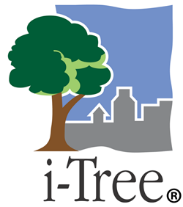 Session 6: Putting i-Tree to WorkExtended Learning ActivityThe previous sessions of the i-Tree academy provided an overview of the i-Tree tools and introduced each of the core tools. Session 6 provided a few examples of the many possible ways to use i-Tree. To help you put i-Tree to use in your own work we encourage you to develop an action plan. This exercise will reinforce what you have learned about the tools and put you on a path to generating results that will support the growth and sustainability of your tree resources. Your action plan should help you and your organization achieve your goals. It can be flexible, considering time, resources, and capabilities. For example, you may explore integrating i-Tree with ongoing activities you are already working on, such as introducing MyTree or OurTrees to students or volunteers. You may consider an i-Tree Canopy survey for an area where you are planting trees within a city, or documenting tree cover loss due to development. If you are applying for funding, you may want to capture the projected benefits of your proposal with an i-Tree Planting project. Maybe you’re ready to take the plunge and begin a full i-Tree Eco project to support strategic management and policy development. No matter what your objectives are it can help to start by putting them down in writing. Try addressing each of the prompts below with an eye toward how you would make this work in the real world. Focus on clearly stating your objectives and identifying any issues you will need to overcome in using the i-Tree tools to meet those objectives. Use your action plan to guide your next steps. If you are successful in using i-Tree, we would love to hear about your work. Please send your success stories or questions to info@itreetools.org and you might see them highlighted in the next version of the i-Tree Academy.Action plan or project objective – What issue will you address? Where are you trying to address it?Key i-Tree tool(s) to be used:Brief description of plan, activity or project idea:Key partners & others who will assist (if any):What resources are needed and what are anticipated challenges? Describe any related outreach or engagement opportunities, ideas, or efforts: